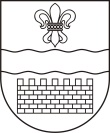 DAUGAVPILS PILSĒTAS DOMEDAUGAVPILS VALSTS ĢIMNĀZIJAReģ. Nr. 2719902518, Cietokšņa ielā 33, Daugavpilī, LV-5401, tālr.26481883e-pasts: dvg@daugrc.edu.lv, mājas lapa: www.daugrc.edu.lvAPSTIPRINUDaugavpils Valsts ģimnāzijas direktore........................................O.Petaško2019.gada 12.novembrīIV Daugavpils Valsts ģimnāzijas zinātniskās pētniecisko darbu  lasījumu“Daugavpils, Latgale, Latvija 2019”2019.gada 19., 20.novembrī KĀRTĪBAMērķi: aktualizēt lokālo fenomenu pētīšanas nepieciešamību dažādās zinātnes nozarēs,  veicināt Latgales izglītības iestāžu izglītojamo sadarbību zinātniskās pētniecības jomā, pilnveidot publiskās uzstāšanās prasmes.Dalībnieki: Daugavpils Valsts ģimnāzijas 11.a un 11.b klases skolēni, Daugavpils izglītības iestāžu skolēni (saskaņā ar pieteikumiem).Organizē: Renāte Malnace un Zigrīda Rusiņa.9:40 9:50Elīza Fedotova. Ātro kredītu problēma Latvijā.9:50 – 10:00Diāna Ņikiforova. Čeriosa efekta pētīšana.10:00 – 10:10Ņikita Kuzmins. Bioplastmasas izgatavošana no cietes un cukura.10:10 – 10:20Poliščuks Iļja. Dzērienu loma zobu erozijas veidošanās procesā.PauzePauze10:30 – 10:40Madara Stašāne. Mācību priekšmeta "Valsts aizsardzības mācība" ieviešanas nepieciešamības izvērtējums.10:40 – 10:50Marta Gurova. Sliņķa tēls latviešu un krievu folklorā.10:50 – 11:00Agnese Veikšina. 1949.gada deportācija jauniešu zināšanās un kolektīvajā atmiņā Ilūkstes novadā.11:00 – 11:10Līga Ostapko. Populārās latgaliešu mūzika  21.gadsimtā.11:10 – 11:40Pusdienu pārtraukums11:40 – 15:00Meistardarbnīcas “Balss. Runa. Tēls” 11.b klases skolēniem. Vada Mūžizglītības institūta “Vitae” pasniedzēja Anna Šteina. 20.novembrī20.novembrī8:50 – 12:20Meistardarbnīcas “Balss. Runa. Tēls” 11.a klases skolēniem. Vada Mūžizglītības institūta “Vitae” pasniedzēja Anna Šteina.